Задание 1 (12 баллов)Выполните тест:1. Выделите историков, дающих положительную оценку установления зависимости Руси от Орды 2. Выделите из перечня налоги, входящие в состав ордынского выхода – дани, взимаемой с русских земель в пользу Орды3. Расположите в хронологической последовательности:А) перенесение митрополичьей резиденции из Киева во ВладимирБ) перенесение митрополичьей резиденции из Владимира в МосквуВ) подписание Флорентийской унииГ) превращение Русской православной церкви в самоуправляющуюся, независимую от Константинопольского патриархаД) впервые избрание митрополитом русского, а не греческого священникаЕ) послание псковского монаха Филофея Василию III с обоснованием идеи "Москва – третий Рим".Ответ: 4. Установите соответствие. Ответ запишите в виде 1А 2Б 3В…Ответ: 5. Военные действия в годы Крымской войны (1853–1856) не велись на территории Кавказарусского СевераДунайских княжествцентральных губерний Россиина Камчатке6. Как называлась танковая колонна, построенная на средства пожертвований верующих в годы Великой Отечественной войны? 1) «Илья Муромец» 2) «Святой Дмитрий Донской» 3) «Святой Андрей Первозванный» 4) «Святой равноапостольный князь Владимир»7. В 1970-е - первой половине 1980-х гг. могли быть произнесены высказывания А)  «Не спал всю ночь - прислушивался к шуму лифта, ждал ареста. У нас в подъезде посадили уже нескольких человек»Б)  «По «Свободе» сообщили, что Брежнев совсем плох. - Здесь не стоит говорить об этом слишком громко»В)  «Откуда у Вас так много импортных вещей? - Муж два года работал в Африке»Д)  «Завтра опять иду на митинг протеста против повышения цен. - Не надоело?»Е)  «Ужасно не хочется идти на субботник, но и не пойти - нельзя»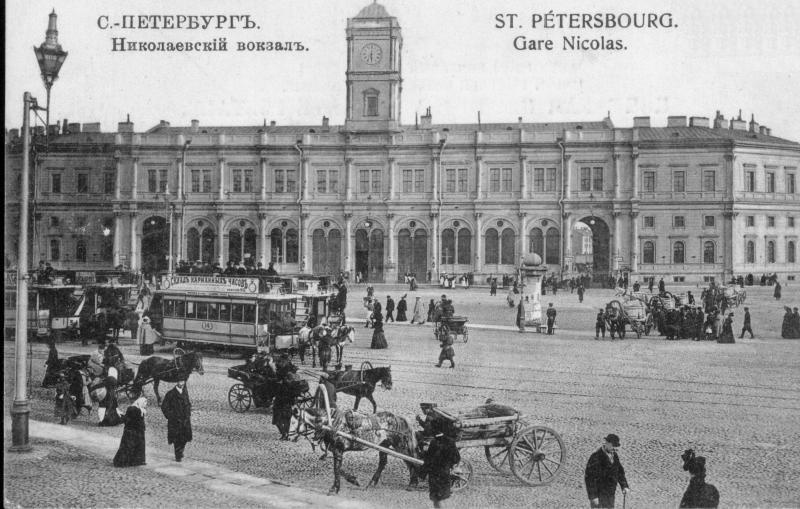 8. Автор проекта вокзала:1) В. О. Шервуд2) А. Н.Померанцев3) К.А. Тон4) О.И. Бове5) А.Д. Захаров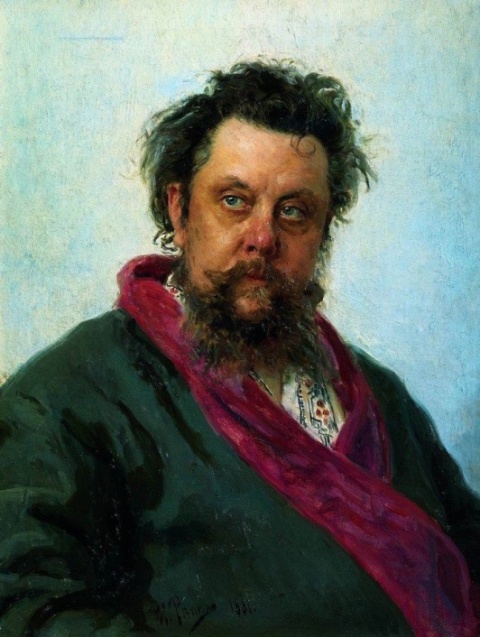 9. На картине изображен:1) А.С. Даргомыжский2) М.И. Глинка3) А.П. Бородин4) М.П. Мусоргский5) Ц.А. Кюи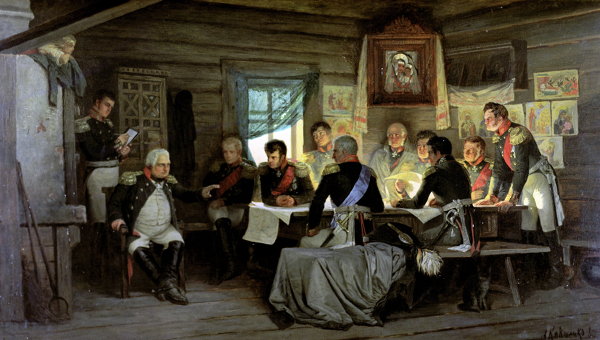 10. Автор картины:1) В.И. Суриков, 2)  В.В. Верещагин3) В.Г. Перов,4) А.Д. Кившенко5) А.А. ИвановЗадание 2 ( 12 баллов)Дополните схему.План христианской базилики: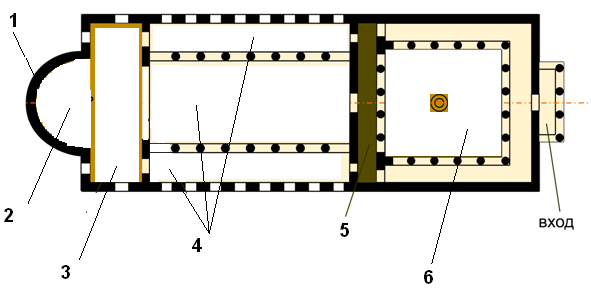 Задание 3 (5 баллов)Выявите и исправьте ошибки (5) в приведенном тексте:  Летом 1606 года Россию охватило восстание под предводительством И. И. Болотникова, беглого крестьянина. Восставшие двинулись на Москву, но не смогли ее взять из-за плохого вооружения. Болотниковцы отступили сначала к Туле, а потом к Калуге. Войска Шуйского, осадившие Калугу, разрушили плотину на реке Упе, вода затопила город. Болотникову пришлось сдаться. Но эта победа не обеспечила устойчивого положения Шуйскому. Осенью 1607 года поляки организовали поход на Москву, появился новый претендент на престол – Лжедмитрий II. Он расположился лагерем в селе Тушино, за что получил прозвище «Тушинского вора». Для борьбы с ним царь заключает договор со Швейцарией: в Россию прибывает корпус под командованием ярла Биргера.Ответ:_____________________________________________________________________________________________________________________________________________________________________________________________________________________________________________________________________________________________________________________________________________________________________________________________________________________________________________________________________________________________________________________________________________________________________________________________________________________________________________________________________________________________________________Задание 4 (12 баллов)Историческая терминология:Заполните таблицу:Задание 5 (8 баллов)Логические ряды:1) Что объединяет пять из шести указанных договоров? Ответ объясните.Нотебергский, Абоский, Верельский, Рештский, Фридрихсгамский, Столбовский.Ответ: ____________________________________________________________________ __________________________________________________________________________________________________________________________________________________________2) Что объединяет пять из шести названных городов? Объясните ответ.Ахен, Эрфурт, Троппау, Любляна, Лайбах, Верона. Ответ: ____________________________________________________________________ __________________________________________________________________________________________________________________________________________________________3) Что объединяет четырех из пяти? Ответ объясните.Мстислав Романович Киевский, Мстислав Мстиславич Удатный, Мстислав Святославич Черниговский, Мстислав Ярославич Немой, Мстислав Владимирович  ХрабрыйОтвет: ____________________________________________________________________ __________________________________________________________________________________________________________________________________________________________4) Что объединяет троих из четырех людей, изображенных ниже. Ответ объясните. Назовите их фамилии.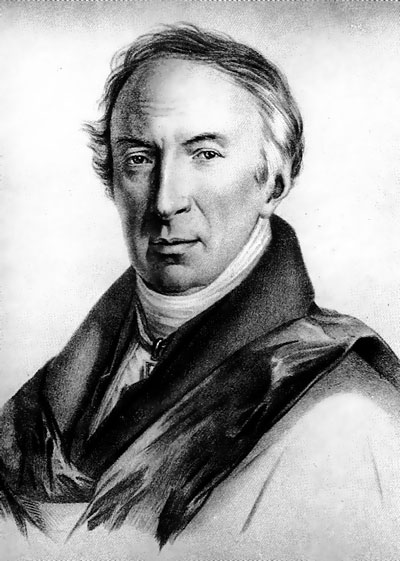 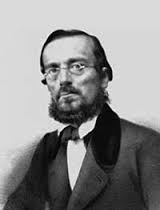 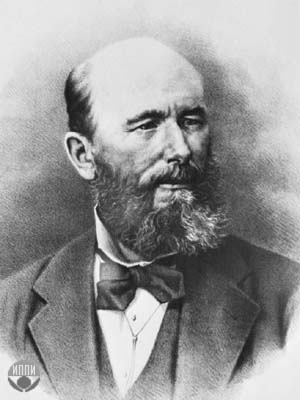 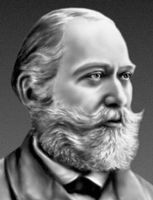 Ответ: ____________________________________________________________________ ____________________________________________________________________________________________________________________________________________________________________________________________________________________________________________________________________________________________________________________Задание 6  (3 балла)Региональный компонент:I. Напишите имя и фамилию летчицы, командира 46 гвардейского Таманского ночного бомбардировочного полка – в честь нее получила название одна из улиц города Краснодара_______________________________________________________________II. Расположите в хронологической последовательности. Ответ запишите в виде А Б В Г Д.Задание 7 (10 баллов)1) Определите современников автора документа. 2) Напишите, кто изображен на каждом портрете.Из дневника  флигель-адъютанта Н.Д. Дурново:16 декабря<...>Не проходит ни минуты, чтобы не находили и не сажали в тюрьму кого-нибудь из заговорщиков.19 декабря…Пообедав… я пошел во дворец. Туда привели четырех офицеров-конногвардейцев, обвиняемых в причастности к заговору. Один из них... был отпущен за то, что выдал подсудимых. Остальные трое…. были отправлены в Шлиссельбургскую крепость, где они проведут несколько месяцев. Каково было наше удивление, когда генерал Депрерадович пришел со своим старшим сыном. Он, подобно некоему Бруту, пришел, чтобы передать своего отпрыска в руки правосудия. Маленький негодяй был членом тайного общества. Так как он принес чистосердечное раскаяние и сообщил кое-что новое, то император простил его и даже велел возвратить ему шпагу. Я нисколько не сомневаюсь, что сам отец поступит иначе, и думаю, что дорогой сын получит изрядную встряску. Выходя из кабинета, он имел вид мертвеца».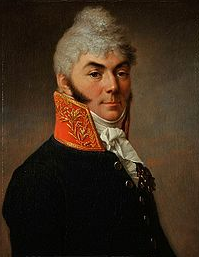 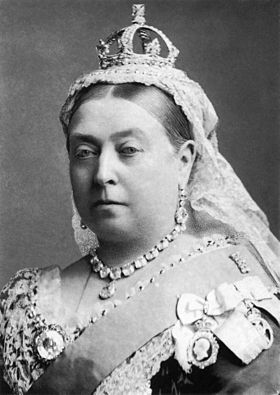 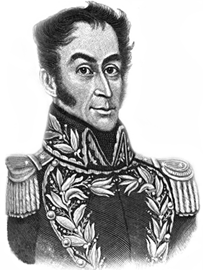 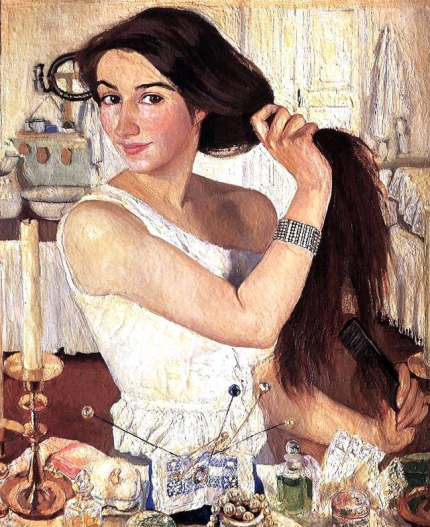 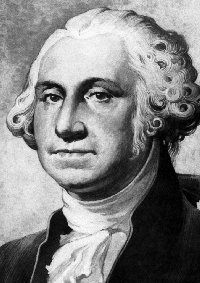 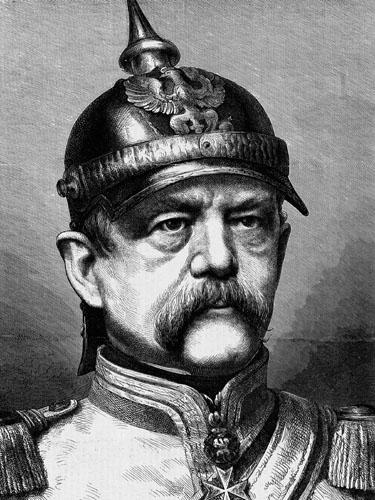 1) Современники ____________________________________________________________2) Задание 8 (12 баллов)Рассмотрите карту Брестского мирного договора. 1) Заполните легенду карты:2) Договор был вскоре дополнен экономическими статьями. Раскройте их содержание (не менее трех положений).__________________________________________________________________________________________________________________________________________________________________________________________________________________________________________________________________________________________________________________________________________________________________________________________________________________________________________________________________________________________________________________________________________________________________________________________________________________________________________________________________________________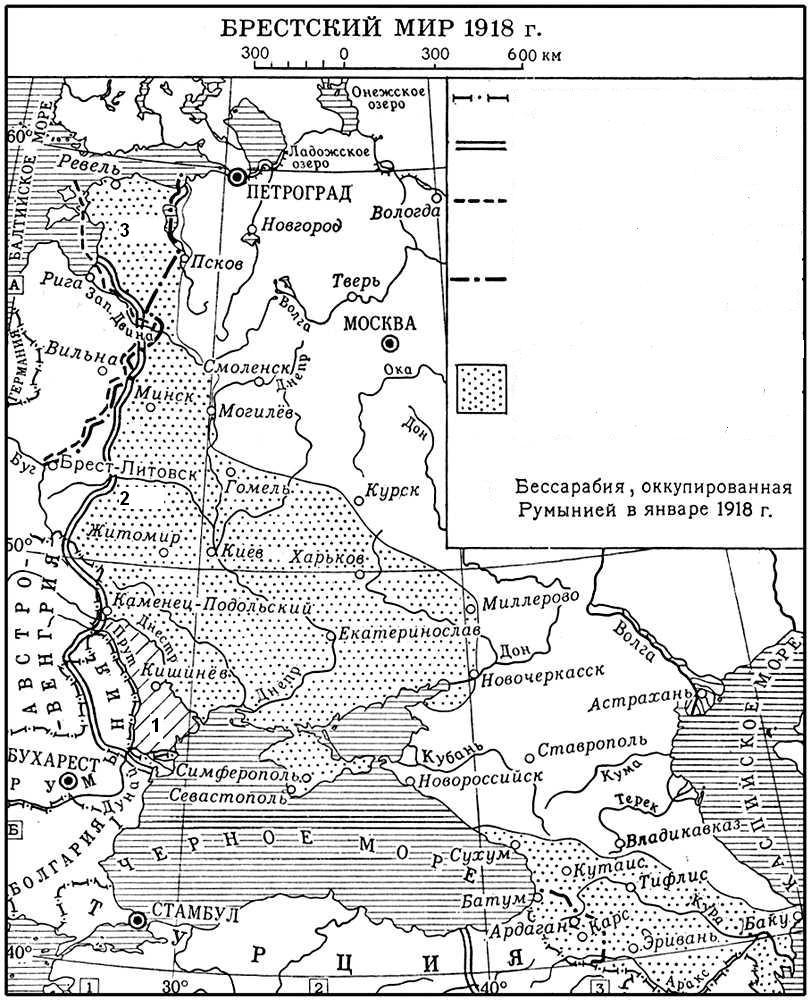 Задание 9 (8 баллов)Во время войны были учреждены новые военные награды. Определите, за какие подвиги давался тот или иной орден. Названия орденов запишите в таблицу.Ордена: Орден Ф. Ф. Ушакова, Орден "Победа", Орден М. И. Кутузова, Орден Славы, Орден Отечественной войны, Орден А. В. Суворова, Орден Александра Невского, Орден Богдана Хмельницкого. Задание 10 (5 баллов)Заполните ячейки, установив соответствие названия и эмблемы международной организации. В задании есть лишние элементы.Названия организаций: Антанта, Лига Наций, ОВД, СЭВ, Гринпис, ООН, НАТОЗадание 11 (25 баллов).Выберите одну из обозначенных дискуссионных тем по истории России. Жюри, при проверке Ваших работ, будет руководствоваться следующими критериями:1. Обоснованность выбора темы и задач, которые Вы ставите перед собой.2. Творческий характер восприятия темы, ее осмысления.3. Грамотность использования исторических фактов и терминов.4. Четкость и доказательность основных положений работы.5. Знание различных точек зрения по избранному вопросуТемы:1) Военно-политические следствия выбора веры были очень велики. Сделанныйвыбор не только дал Владимиру сильного союзника – Византию, но и примирилего с населением собственной столицы. (Л.Н. Гумилев).2) «После нашествия Батыя резко падает авторитет Владимирского княжества. Последней яркой вспышкой его энергии была деятельность Александра Невского – боевая в обороне западных областей от шведов и ливонских немцев, полная политической выдержки и осторожной покорности в отношении к татарам». (А.Е. Пресняков).3) Устрояются лучшие воинства, призываются Искусства, нужнейшие для успехов ратных и гражданских; Посольства Великокняжеские спешат ко всем Дворам знаменитым; Посольства иноземные одно за другим являются в нашей столице: Император, Папа, Короли, Республики, Цари Азиатские приветствуют Монарха Российского, славного победами и завоеваниями… Вот содержание блестящей Истории Иоанна III (Н.М.Карамзин).4) Разве подобает царю, если его бьют по щеке, подставлять другую? Как же царь сможет управлять царством, если допустит над собой бесчестье? (Иван Грозный).5) Но для нас важна не личность самозванца, а его личина, роль, им сыгранная. На престоле московских государей он был небывалым явлением. (В.О. Ключевский)6) «Привычка, родственные и другие отношения привязывали его [Алексея Михайловича] к стародумам. Нужды государства, отзывчивость на все хорошее, личное сочувствие тянули его на сторону умных и энергичных людей, которые во имя народного блага хотели вести дела не по-старому. (В.О. Ключевский)7) «Здесь все усердно помогали мне в этой ужасной работе; отцы приводят ко мне своих сыновей, все желают показать пример и, главное, хотят видеть свои семьи очищенными от подобных личностей и даже от подозрений этого рода... Я буду непреклонен, я обязан дать этот урок России и Европе». (Николай I).8) «Когда Император Николай II вступил на престол, то от него светлыми лучами исходил, если можно так выразиться, дух благожелательности; он сердечно и искренне желал России в её целом — всем национальностям, составляющим Россию, всем её подданным — счастья и мирного жития, ибо у императора, несомненно, сердце весьма хорошее, доброе… (С.Ю. Витте).9) Безумием революции было желание водворить добродетель на земле. Когда хотят сделать людей добрыми, мудрыми, свободными, воздержанными, великодушными, то неизбежно приходят к желанию перебить их всех. (Анатоль Франс).10) Либо человечество покончит с войной, либо война покончит с человечеством. (Джон Кеннеди).Удачи!МИНИСТЕРСТВО ОБРАЗОВАНИЯ И НАУКИКРАСНОДАРСКОГО КРАЯГосударственное бюджетное образовательное учреждение дополнительного образования детейЦентр дополнительного образования для детей. Краснодар, ул. Красная, 76тел.259-84-01 	E-mail:cdodd@mail.ru   Муниципальный этап Всероссийской олимпиады школьников по истории2013-2014 учебный год10-11 классы, заданияПредседатель ПМК: кандидат исторических наук, доцент кафедры новой, новейшей истории и международных отношений КубГУ Е.Н. КумпанА)П. СавицкийП. СавицкийП. СавицкийП. СавицкийБ)В.КаргаловВ.КаргаловВ.КаргаловВ.КаргаловВ)Г.ВернадскийГ.ВернадскийГ.ВернадскийГ.ВернадскийГ)Л.ГумилевЛ.ГумилевЛ.ГумилевЛ.ГумилевД)Б.РыбаковБ.РыбаковБ.РыбаковБ.Рыбаков11234авгавгбвдвгдагдА)Пятинные деньгиПятинные деньгиПятинные деньгиПятинные деньгиБ)ПоплужноеПоплужноеПоплужноеПоплужноеВ)Ямские деньгиЯмские деньгиЯмские деньгиЯмские деньгиГ)Почестное Почестное Почестное Почестное Д)Дикая вираДикая вираДикая вираДикая вира11234авгавгбвГвгдагд1. Дмитрий Михайлович БоброкА. битва на Шелони 1471 г.2. ЕрмакБ. взятие Казани в 1552 г. 3. Михаил ВоротынскийВ. оборона Смоленская 1609 – 1611 гг.4. Даниил ХолмскийГ. взятие Кашлыка на Тоболе5. М.Б. ШеинД. Куликовская битва1234аБгбвЕвгдагд123456ОпределениеТермин1В Древней Руси – княжеские дружинники, телохранители князя (IX – XII вв.), жили в дворцовых помещениях2В СССР рабочие из числа членов партии и комсомольцев, отправленные по решению ноябрьского (1929) Пленума ЦК ВКП (б) в деревню для проведения коллективизации и раскулачивания. Всего выехало более 27 тысяч человек. 3Первая золотая монета, чеканившаяся в Киевской Руси при Владимире I. Вес 4,2 г. – со временем стал русской единицей веса.4Добровольное и осознанное сотрудничество с врагом  на оккупированной территории в ущерб интересов собственного государства. 5В Древней Руси рукописный сборник, содержащий статьи, выбранные из разных книг.6Вспомогательная историческая дисциплина, изучающая печатиАПо Ясскому мирному договору подтверждены прежние соглашении о границе Турции с Россией по р. Кубань.БВторжение крымских татар на Северо-Западный Кавказ и поражение хана Менгли-Гирея от адыговВАтаманом Черноморского казачьего войска назначен Я.Г. Кухаренко (писатель, историк)Г"Персидский бунт" черноморских казаковДГлавнокомандующим Отдельным Кавказским корпусом назначен генерал И.Ф. Паскевич Ответ:  А.Б. ВГДЕварианты расшифровкитип линииЛиния фронта к началу мирных переговоров в Брест-Литовске 3.12. 1917.тип линииГраница, на которой настаивала Германия в январе 1918 г.тип линииГраницы государства на 1914 г.тип линииГраница по Брестскому миру 3.03.1918 г. 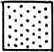 ?цифраБессарабия, оккупированная Румынией в январе 1918 г.1Награждался офицер в чине от командира взвода до командира дивизии за руководство успешной операцией, в результате которой вpaгy был нанесен большой урон. 2Награждались солдаты, сержанты и старшины, а также младшие лейтенанты в авиации за личный подвиг в боевой обстановке. 3Награждались офицеры флота за выдающиеся успехи в разработке, проведении и обеспечении морских боев, в ходе которых была достигнута победа над численно превосходящим противником. 4Высший военный орден СССР, которым награждался высший командный состав за успешное проведение операции в масштабе одного или нескольких фронтов, в результате которых обстановка в корне менялась в пользу Советских Вооруженных Сил. 5Награждение военнослужащих всех родов войск, а также гражданских лиц, отличившихся в борьбе с фашистами.63а выигранную наступательную операцию с меньшими, чем у противника, силами. 7За умелый вывод войск из-под удара и нанесение контрудара противнику.8Эту награду, наряду с воинами регулярных частей, могли получить партизаны. 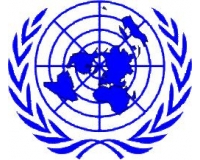 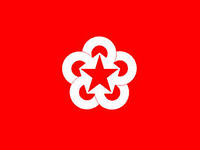 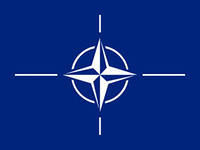 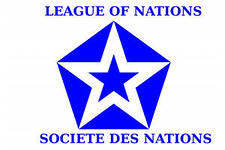 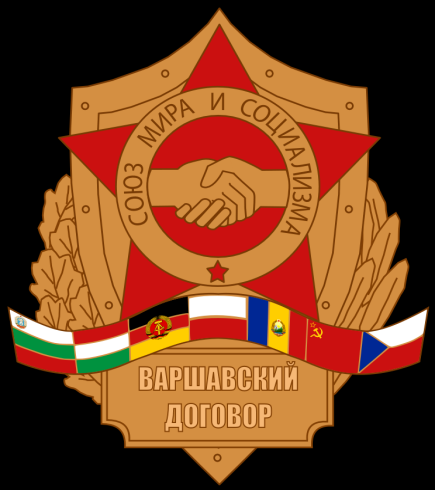 Максимальное количество первичных балловКоличество первичных баллов, набранных ученикомЗадание 112Задание 212Задание 35Задание 412Задание 58Задание 63Задание 710Задание 812Задание 98Задание 105Задание 1125Всего первичных баллов112Всего вторичных балловсуммарный первичный балл ученика умножить на 100 и разделить на 112=